Материалы для проведения промежуточной  аттестациипо музыкедля 2 класса1.Найдите лишнее:Народные инструменты – это…	а) флейта	б) гусли	в) дудка2.Назовите музыкальный символ России:	а) герб России	б) флаг России	в) гимн России3.Главная мысль музыкального произведения, душа музыки это: 	 а) мелодия 	 б) динамика 	 в) темп4.Марш – это музыка…              а) которую удобно петь              б) под которую хочется шагать              в) под которую танцуют5. Праздник проводов зимы: 	а) Масленица 	б) Троица 	в) Рождество6.Музыкальный спектакль, в котором все действующие лица и исполнители поют, называется: 	а) опера   	б) балет             в) концерт 7.  Скорость музыки – это         а) темп         б) тембр         в) лад8.Узнайте композитора: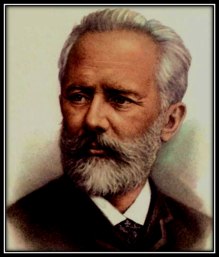 	а) П. И. Чайковский	б) С. С. Прокофьев	в) М. П. Мусоргский9.Музыкант, который руководит большим коллективом   музыкантов (хором, оркестром)	а) дирижер	б) пианист	в) композитор10. Выберите верное утверждение:      а) Композитор – это тот, кто сочиняет музыку.      б) Композитор – это тот, кто играет и поет музыку.      в) Композитор – это тот, кто внимательно слушает  и понимает музыку.11.Какой инструмент озвучивает птичку в симфонической сказке «Петя и волк» 	а) гобой	б) флейта	в) скрипка12. В каком сказочном балете П. И. Чайковского принц побеждает армию крыс?           а) «Щелкунчик»	б)  «Золушка»	в)  « Спящая красавица»